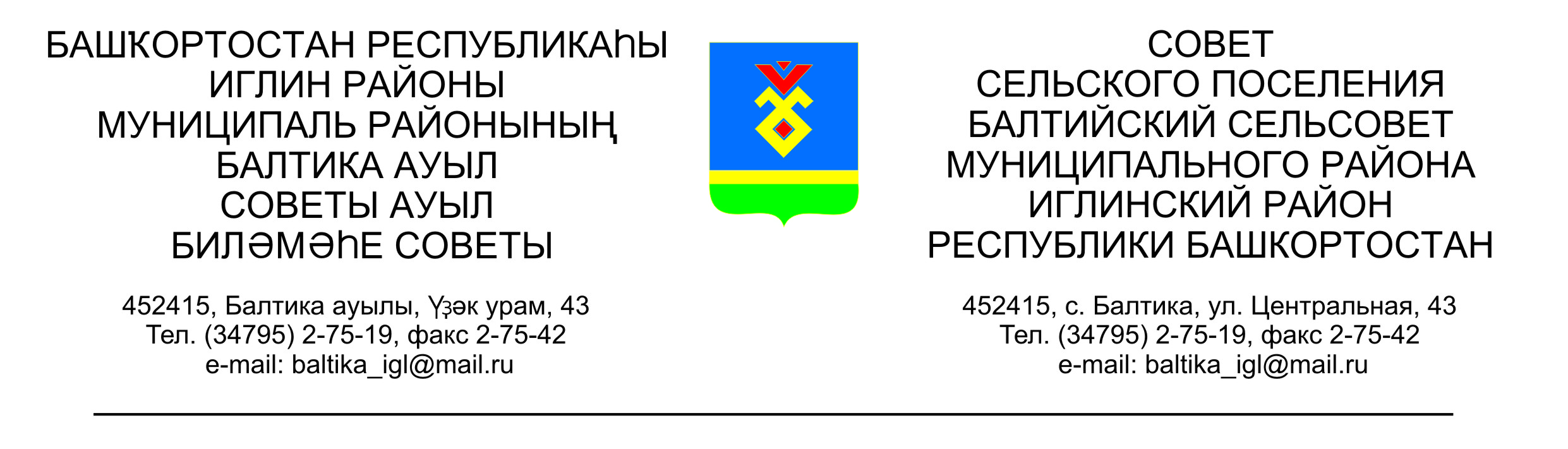                  КАРАР                                                                                  РЕШЕНИЕСовета сельского поселения  Балтийский сельсовет муниципального района Иглинский район  Республики БашкортостанОб отчете исполнения бюджета сельского поселения Балтийский сельсовет муниципального района Иглинский район Республики Башкортостан за 2 квартал 2020 года    Заслушав и обсудив об отчете исполнения бюджета сельского поселения Балтийский сельсовет муниципального района Иглинский район Республики Башкортостан за 2 квартал  2020 года Совет сельского поселения Балтийский сельсовет муниципального района Иглинский район Республики Башкортостан решил: Отчет об исполнении бюджета сельского поселения Балтийский сельсовет муниципального района Иглинский район Республики Башкортостан за 2 квартал  2020 года утвердить (согласно приложения № 1).Обнародовать отчет об исполнении бюджета сельского поселения Балтийский сельсовет муниципального района Иглинский район Республики Башкортостан на стенде информации в администрации сельского поселения Балтийский сельсовет.Контроль за исполнением настоящего решения возложить на постоянную комиссию по бюджету, налогам, вопросам муниципальной собственности (председатель  комиссии Кот Н.Е.)Глава сельского поселения			            	И.М.Бугвин«18» августа 2020 г№ 100       Приложение №1       Приложение №1       Приложение №1к решению Совета сельского поселения к решению Совета сельского поселения к решению Совета сельского поселения к решению Совета сельского поселения Балтийский сельсовет муниципального района  Балтийский сельсовет муниципального района  Балтийский сельсовет муниципального района  Балтийский сельсовет муниципального района                                                                                                      Иглинский район     Республики  Башкортостан                                                                                                     Иглинский район     Республики  Башкортостан                                                                                                     Иглинский район     Республики  Башкортостан                                                                                                     Иглинский район     Республики  Башкортостан                                                                                                     Иглинский район     Республики  Башкортостан                                                                                                     Иглинский район     Республики  Башкортостан                                                                                                     Иглинский район     Республики  Башкортостан №100 от 18.08.2020г.            №100 от 18.08.2020г.            №100 от 18.08.2020г.            Отчет об исполнении  бюджета сельского поселения Балтийский сельсовет муниципального района Иглинский район за 2 квартал 2020 годОтчет об исполнении  бюджета сельского поселения Балтийский сельсовет муниципального района Иглинский район за 2 квартал 2020 годОтчет об исполнении  бюджета сельского поселения Балтийский сельсовет муниципального района Иглинский район за 2 квартал 2020 годОтчет об исполнении  бюджета сельского поселения Балтийский сельсовет муниципального района Иглинский район за 2 квартал 2020 годОтчет об исполнении  бюджета сельского поселения Балтийский сельсовет муниципального района Иглинский район за 2 квартал 2020 годОтчет об исполнении  бюджета сельского поселения Балтийский сельсовет муниципального района Иглинский район за 2 квартал 2020 годОтчет об исполнении  бюджета сельского поселения Балтийский сельсовет муниципального района Иглинский район за 2 квартал 2020 годв руб.Наименование показателяНаименование показателяКлассификацияКлассификацияКлассификацияУточненныйОтчетплан на  2020 годза 2 квартал 2020 годаДоходыДоходы6 040 000,001 829 844,51Налог на доходы физических лицНалог на доходы физических лиц\1010200000\\\\\1010200000\\\\\1010200000\\\\72 000,0024 643,23Единый сельхоз. налогЕдиный сельхоз. налог\1050301001\\\ \\1050301001\\\ \\1050301001\\\ \15 000,00Налог на имущество физических лицНалог на имущество физических лиц\1060100000\\\\\1060100000\\\\\1060100000\\\\214 000,00105 754,61Земельный налогЗемельный налог\1060000000\\\\\1060000000\\\\\1060000000\\\\1 633 000,00248 323,87Госпошлина                                  Госпошлина                                  \1080402001000\\\\\1080402001000\\\\\1080402001000\\\\6 000,003 150,00Аредная плата за имуществоАредная плата за имущество\1110500000\\\\\1110500000\\\\\1110500000\\\\312 000,00146 224,80Прочие доходы от оказания платных услуг Прочие доходы от оказания платных услуг \1130100\\\\1130100\\\\1130100\\\Административные штрафыАдминистративные штрафы\116020000\\\\116020000\\\\116020000\\\\116020000\\\500,00Прочие неналоговые доходыПрочие неналоговые доходы\1170500000\\\\\1170500000\\\\\1170500000\\\\84 000,00Субвенции бюджетам поселенийСубвенции бюджетам поселений\2020000000\\\\\2020000000\\\\\2020000000\\\\105 000,0054 500,00Дотации бюджетам поселенийДотации бюджетам поселенийДотации бюджетам поселенийДотации бюджетам поселенийДотации бюджетам поселений1 187 000,00296 748,00 межбюджетные трансферты, передаваемые бюджетам поселений межбюджетные трансферты, передаваемые бюджетам поселений\20240000000\\\\\20240000000\\\\\20240000000\\\\1 200 000,00400 000,00Прочие межбюджетные трансферты, передаваемые бюджетам поселенийПрочие межбюджетные трансферты, передаваемые бюджетам поселений\2024999100000\\\\\2024999100000\\\\\2024999100000\\\\1 160 000,00550 000,00Прочие безвозмездные поступления в бюджеты сельских поселенийПрочие безвозмездные поступления в бюджеты сельских поселений\2070503010\\2070503010\\2070503010\52 000,00РасходыРасходы6 112 550,001 934 520,98Общегосударственные вопросыОбщегосударственные вопросы\0102\\\\\\0102\\\\\\0102\\\\\775 604,34330 226,93\0104\\\\\0104\\\\\0104\\\\2 069 671,59637 598,04обеспечение проведения выборовобеспечение проведения выборов\0107\\\\\\0107\\\\\\0107\\\\\Мобилизационная и вневойсковая подготовкаМобилизационная и вневойсковая подготовка\0203\\\\\\0203\\\\\\0203\\\\\105 000,0054 500,00Обеспечение пожарной безопасностиОбеспечение пожарной безопасности\0310\\\\\\0310\\\\\\0310\\\\\229 000,00138 532,70другие общегосударственные вопросыдругие общегосударственные вопросы\0314\\\\0314\\\\0314\\\Дорожное хозяйство (дорожные фонды)Дорожное хозяйство (дорожные фонды)\0409\\\\\\0409\\\\\\0409\\\\\1 200 000,00366 951,60другие вопросы в области национальной экномики другие вопросы в области национальной экномики \0412\\\\0412\\\\0412\\\БлагоустройствоБлагоустройство\0503\\\\\\0503\\\\\\0503\\\\\1 510 704,00384 141,64другие вопросыдругие вопросы\0605\\\\\\0605\\\\\\0605\\\\\200 000,00культуракультура\0801\\\\\\0801\\\\\\0801\\\\\22 570,0722 570,07Физическая культураФизическая культура\1101\\\\\1101\\\\\1101\\\\Дефицит бюджета (со знаком минус)Дефицит бюджета (со знаком минус)Дефицит бюджета (со знаком минус)Дефицит бюджета (со знаком минус)Дефицит бюджета (со знаком минус)-72 550,00-104 676,47